                                                   УТВЕРЖДЕНЫ                                                                                         приказом областного государственного                                                                                                                                бюджетного учреждения «Управление                                                                                                                                                                                                                                                                                               социальной защиты и социального                                                                                                                                                                обслуживания населения по Куйтунскому району»                                                             № 23-п от 03.03.2023г.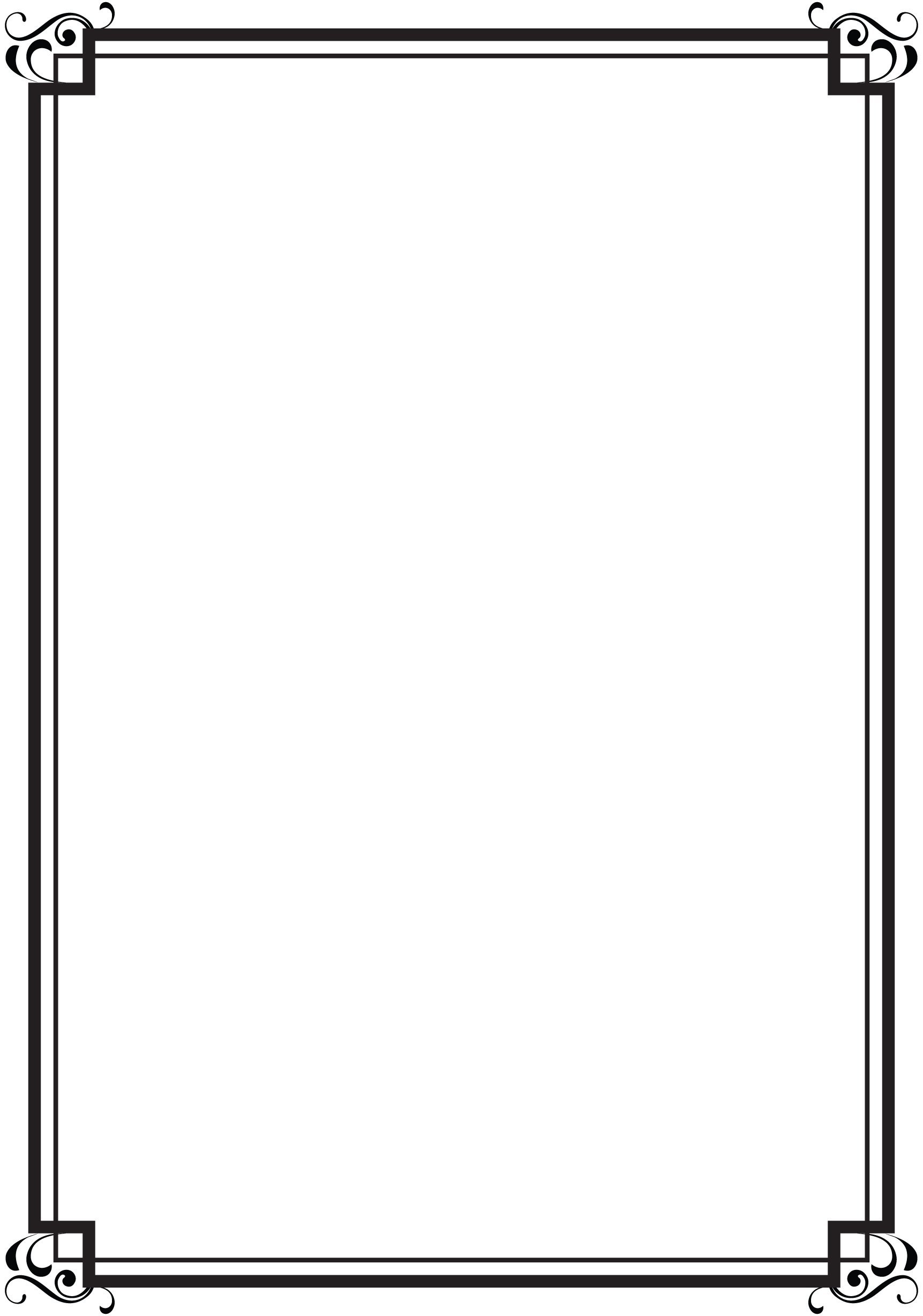 Тарифына платные услуги, предоставляемые в ОГБУ "УСЗСОН по Куйтунскому району"                                                   УТВЕРЖДЕНЫ                                                                                         приказом областного государственного                                                                                                                                бюджетного учреждения «Управление                                                                                                                                                                                                                                                                                               социальной защиты и социального                                                                                                                                                                обслуживания населения по Куйтунскому району»                                                             № 23-п от 03.03.2023г.Тарифына платные услуги, предоставляемые в ОГБУ "УСЗСОН по Куйтунскому району"                                                   УТВЕРЖДЕНЫ                                                                                         приказом областного государственного                                                                                                                                бюджетного учреждения «Управление                                                                                                                                                                                                                                                                                               социальной защиты и социального                                                                                                                                                                обслуживания населения по Куйтунскому району»                                                             № 23-п от 03.03.2023г.Тарифына платные услуги, предоставляемые в ОГБУ "УСЗСОН по Куйтунскому району"                                                   УТВЕРЖДЕНЫ                                                                                         приказом областного государственного                                                                                                                                бюджетного учреждения «Управление                                                                                                                                                                                                                                                                                               социальной защиты и социального                                                                                                                                                                обслуживания населения по Куйтунскому району»                                                             № 23-п от 03.03.2023г.Тарифына платные услуги, предоставляемые в ОГБУ "УСЗСОН по Куйтунскому району"                                                   УТВЕРЖДЕНЫ                                                                                         приказом областного государственного                                                                                                                                бюджетного учреждения «Управление                                                                                                                                                                                                                                                                                               социальной защиты и социального                                                                                                                                                                обслуживания населения по Куйтунскому району»                                                             № 23-п от 03.03.2023г.Тарифына платные услуги, предоставляемые в ОГБУ "УСЗСОН по Куйтунскому району"                                                   УТВЕРЖДЕНЫ                                                                                         приказом областного государственного                                                                                                                                бюджетного учреждения «Управление                                                                                                                                                                                                                                                                                               социальной защиты и социального                                                                                                                                                                обслуживания населения по Куйтунскому району»                                                             № 23-п от 03.03.2023г.Тарифына платные услуги, предоставляемые в ОГБУ "УСЗСОН по Куйтунскому району"                                                   УТВЕРЖДЕНЫ                                                                                         приказом областного государственного                                                                                                                                бюджетного учреждения «Управление                                                                                                                                                                                                                                                                                               социальной защиты и социального                                                                                                                                                                обслуживания населения по Куйтунскому району»                                                             № 23-п от 03.03.2023г.Тарифына платные услуги, предоставляемые в ОГБУ "УСЗСОН по Куйтунскому району"                                                   УТВЕРЖДЕНЫ                                                                                         приказом областного государственного                                                                                                                                бюджетного учреждения «Управление                                                                                                                                                                                                                                                                                               социальной защиты и социального                                                                                                                                                                обслуживания населения по Куйтунскому району»                                                             № 23-п от 03.03.2023г.Тарифына платные услуги, предоставляемые в ОГБУ "УСЗСОН по Куйтунскому району"№Описание социальной услугиОбъем предоставления социальной услугиПолная стоимость vcлvrи, руб.1Уборка приусадебной территории от бытового мусора и листвы 1м2762Расчистка снега высота снежного покрова до 10 см1 м2133Расчистка снега высота снежного покрова от 10-50 см1м2244Расчистка снега высота снежного покрова свы ше 50 см1м2285Чистка печей      дымоходов1 услуга3006Копка ям под столбы1шт2007Установка столбов1шт1008Установка забора З м1усл2509Ремонт забора (частичная замена досок, штакетника)1 услуга5010Утепление отдушин в фундаменте1 услуга1111Снятие утепления с отдушины1 услуга1112Закладка навозной гряды1м212013Расколка дров1куб.м.37814Распиловка дров (складирование в козлы)листвяк 1 куб. м.сосна 1 куб. м. 35030015Перевозка дров1 куб. м.14016Складывание дров1 час20017Уборка территории после колки дров1услуга2218Покрытие (из материала):18-парников1услуга5018-теплиц1услуга10019Спил ветвей, деревьев, кустарников1услуга2520Скашивание травы1м24021Уборка огорода после сбора урожаядо 0,5 сотки25022Замена замка1услуга10023Ремонт мебели1 шт.5024Ремонт тротуара, крыльца1 услуга6025Перестановка мебели 1 предмет2326Перемещение мебелиВ пределах жильяНа расстояние                             10020027Доставка воды (при обеспечении подвозной водой до 240л)1 услуга22728Доставка воды от ближайшего источника водоснабжения в дом, баню1 ведро3829Доставка топлива (дров, угля) от места хранения к печи, закладка в топку, растопка.1услуга4530Разметание тротуаров от снега, листвы1услуга                                3031Услуги «Хозяина» (мелкие бытовые работы, услуги)1 час.                              300                              